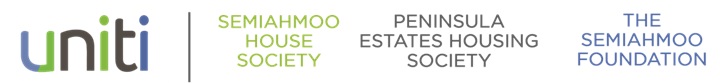 March 16, 2020Re: COVID-19 SituationDear Peninsula Child Care Parent/Caregiver,This letter is to let you know that Peninsula Child Care (PCC) will be open on Tuesday, March 16. The information below is the same that was sent yesterday. In the future, we will only notify you if there is a change to the information contained in this letter.SHS and PCC have been paying close attention to the information and guidance being shared by reputable organizations, including the World Health Organization, Canadian and British Columbian government health departments, Fraser Health, and our Resource Nurse, and through these resources have decided that PCC will remain open for the time being.We will continue to focus on hand washing and an increased cleaning of surfaces in the day care, and will send children home if they have a cough or feel ill.Our activities will also be modified—we will spend most of our time at PCC or outdoors and will not participate in activities where large groups of people are present.While we remain open at present, the COVID-19 pandemic situation changes quickly and we may be forced to close the day care on very short notice. Please be prepared for such an eventuality.If you have any questions, please don’t hesitate to contact:Shannon Jones - Manager - PCC at 604 541 8433 or Brianna Hopaluk - Manager of Community Services - Semiahmoo House Society 604 536 1242 ext 232Sincerely,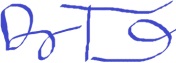 Doug TennantCEO, Semiahmoo House SocietyResourcesWhile there is much media coverage of the COVID-19 virus it is important to be sure the information is reputable and up to date. Here are five sites that will keep you informed (google the name if this is not an electronic letter):Public Health Authority of CanadaBC Centre for Disease ControlBC Ministry of HealthGovernment of Canada Travel AdvisoriesWorld Health Organization (WHO)SHS’s communications about COVID-19 and our response can be found here:www.uniti4all.com/coronavirus-communications/ 